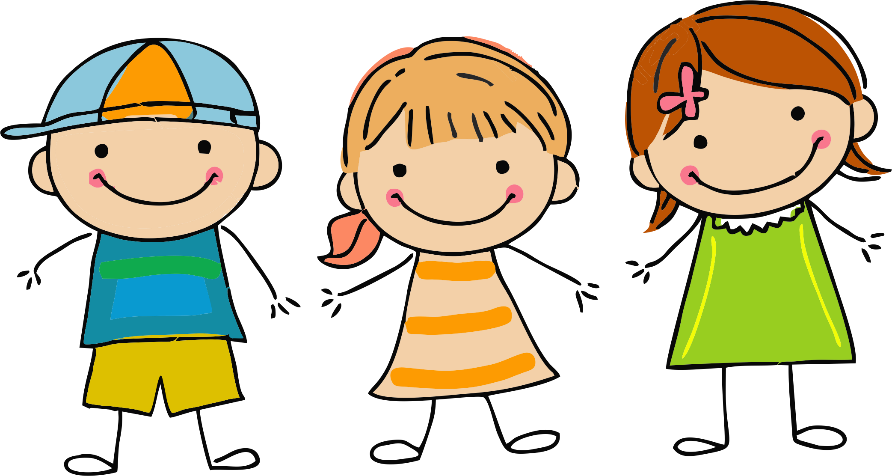 ГАЗЕТА ДЛЯ ДЕТЕЙ И ЗАБОТЛИВЫХ РОДИТЕЛЕЙ «УЗЕЛОК НА ПАМЯТЬ»«АКТИВНЫЙ ОТДЫХ»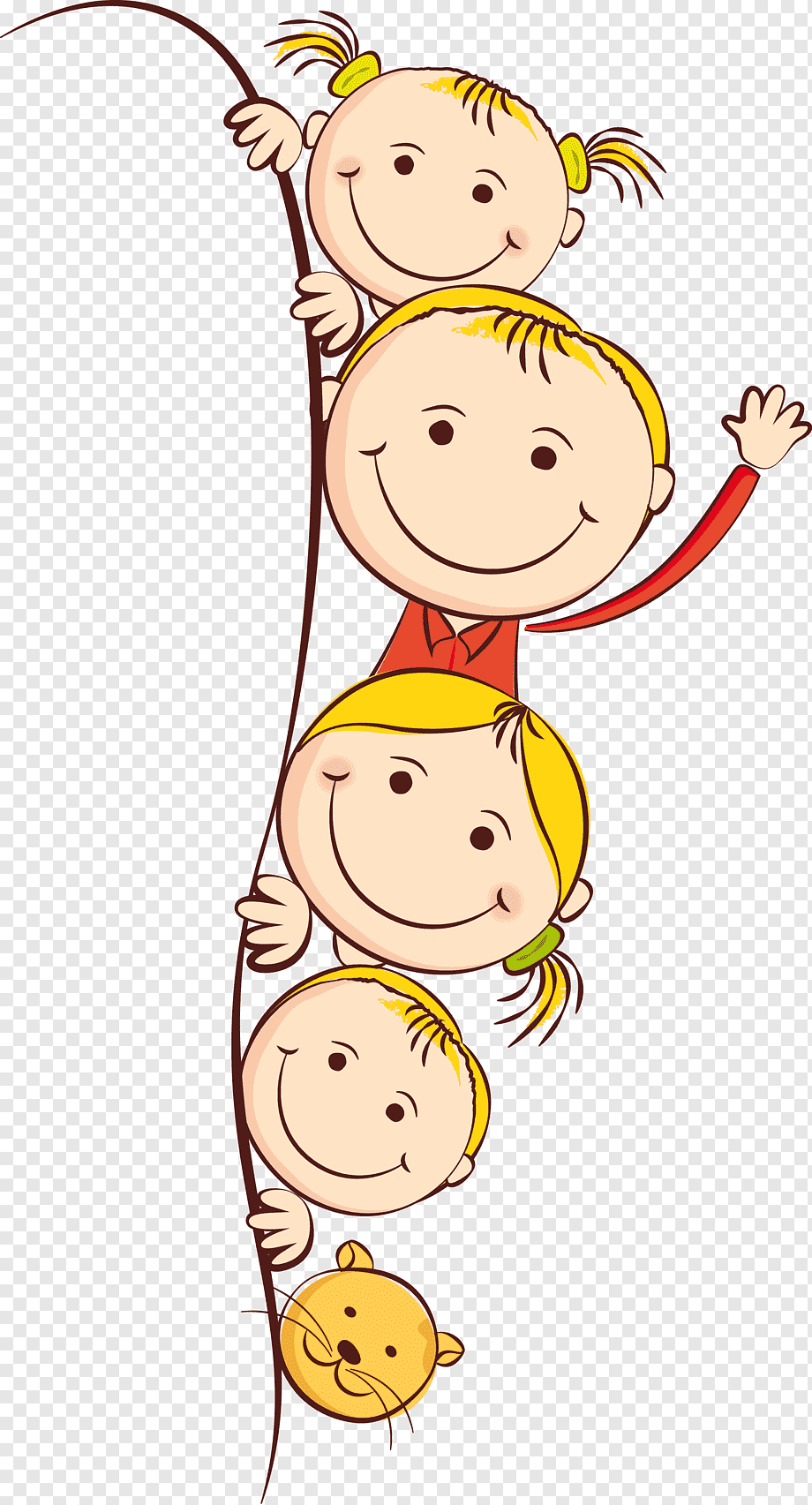 «ВОПРОС ДНЯ»   «АНОНС МЕРОПРИЯТИЙ»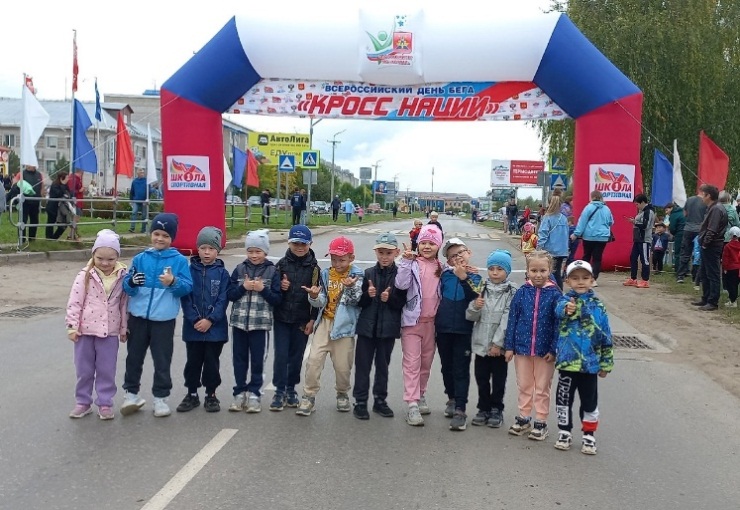 2                     3 ноября в 17.15 – Фестиваль «Живые картины»С          27 – 30ноября  будет проходить экологическая акция для животных приюта «Миска добра»2          6 ноября – День матери            30 ноября – День Государственного герба             3 декабря – Международный день инвалидов            9 декабря – День Героев Отечества           12 декабря – День конституции«ДЕТСКОЕ МНЕНИЕ»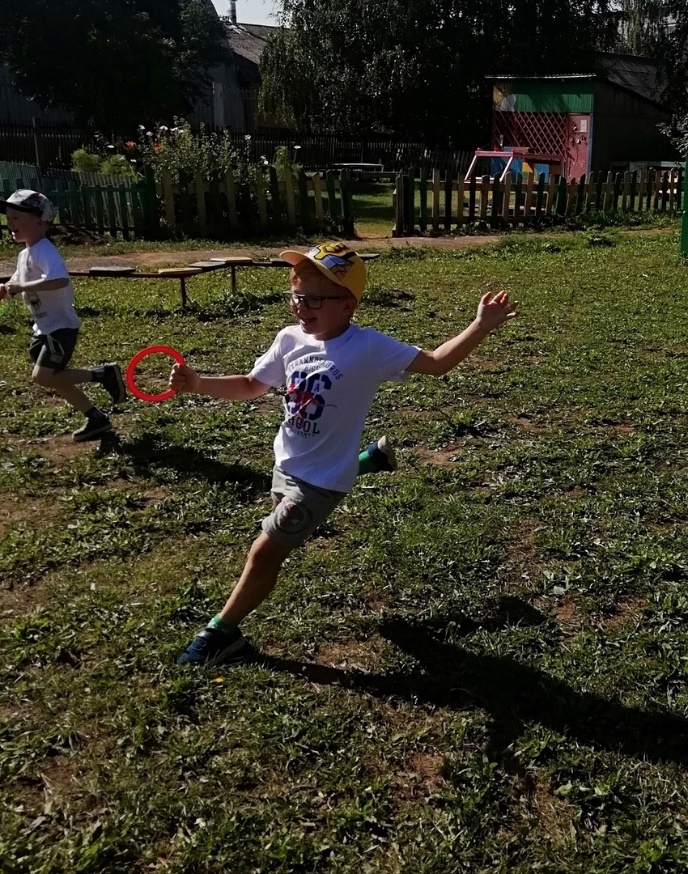     «ПЕДАГОГ- ПСИХОЛОГ СОВЕТУЕТ»«Активный отдых – залог укрепления семейных ценностей»Не секрет, что многие дошкольники испытывают «двигательный дефицит»: дети стали вести малоподвижный образ жизни, практически не играют во дворах в подвижные и спортивные игры, много времени проводят у компьютера, телевизора. Дошкольный возраст является решающим в формировании фундамента физического и психического здоровья. Формирование семейных традиций в проведении свободного времени является залогом счастливой дружной семьи, в которой не остается места вредным привычкам и непониманию, отчужденности, озлобленности, скуке. У ребенка, вырастающего на добрых традициях, постепенно формируется "образ семьи", который он проносит через свою жизнь, и,став взрослым человеком, создает свою семью, основанную на любви,       уважении друг к другу и совместных общих делах. Здоровье дошкольников во многом определяется отношением родителей кфизическому воспитанию ребёнка в семье. Например, малыш, которого уже с года папа и мама берут с собой в рюкзаке в многодневный поход,как правило, вырастает заядлым туристом. Если двухлетнего малышаберут с собой на занятия в спортивный или тренажерный зал, то, вырастая, он не останется равнодушным к спорту.
  И не так важно, как часто мы активно отдыхаем, важно, как мы этоделаем. Достаточно, если взрослые объединяются с детьми для совместных игр в выходные дни или во время отпуска.
Вся семья будет в сборе и потому заряд положительных эмоций будет обеспечен.«ИЗ ОПЫТА СЕМЕЙНОГО ВОСПИТАНИЯ»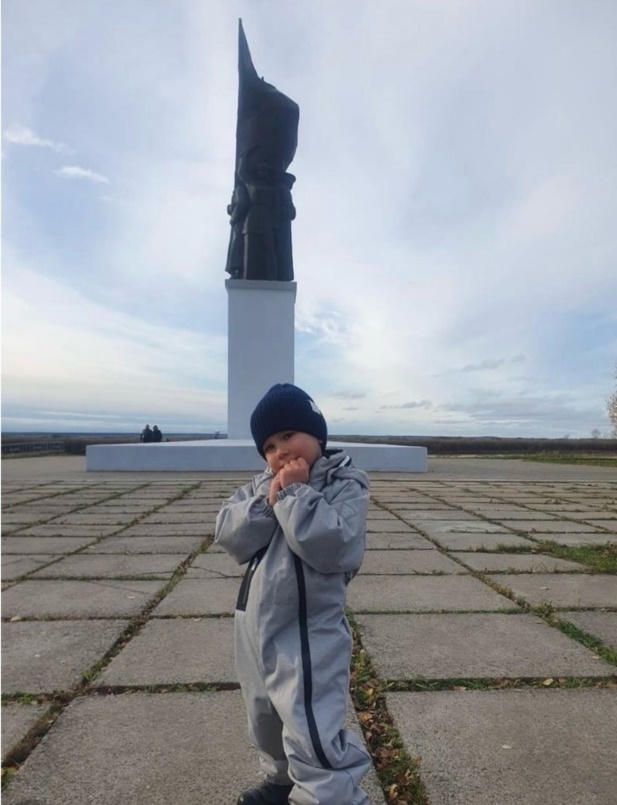 «ИГРАЕМ ВМЕСТЕ»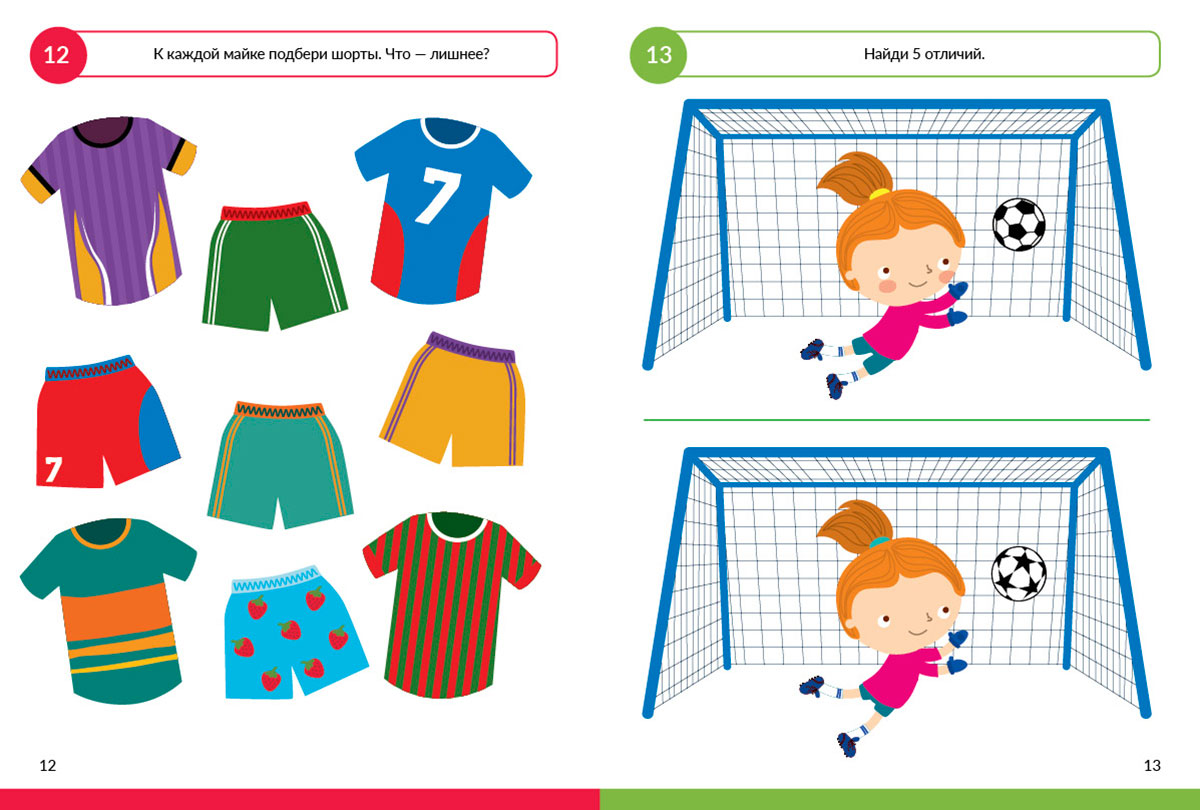 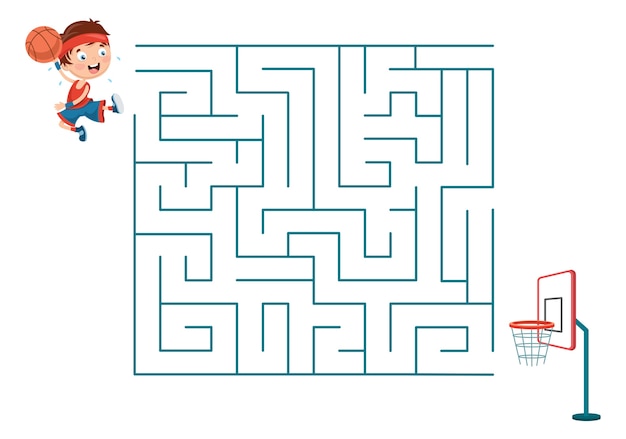 «МИНИ-НОВОСТИ»На этой неделе дети подготовительных групп нашего детского сада посетили концерт в Школе искусств «Гамма»«Путешествие в страну Музыкляндия».Они познакомились с музыкальными инструментами: домра, труба, саксофон, рояль. 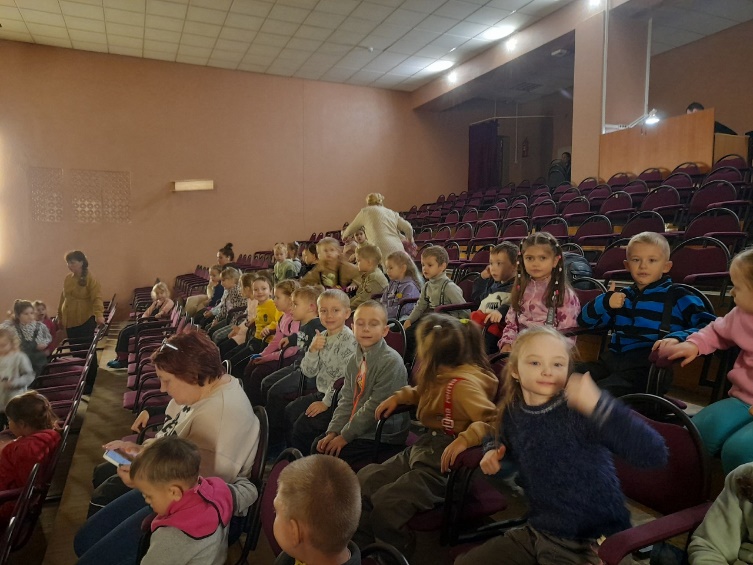 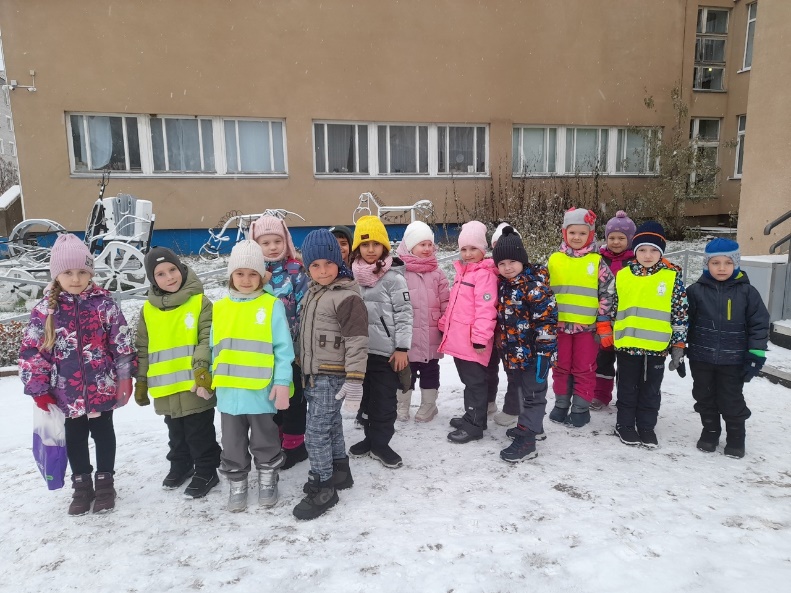 Ежемесячно дети подготовительных групп посещают детскую библиотеку. В библиотеке с детьми играют, проводят викторины, читают и рассматривают разные книги.  Работники библиотеки провели экскурсию, познакомили детей с абонементом, читальным залом. Ребята очень ждут новой встречи.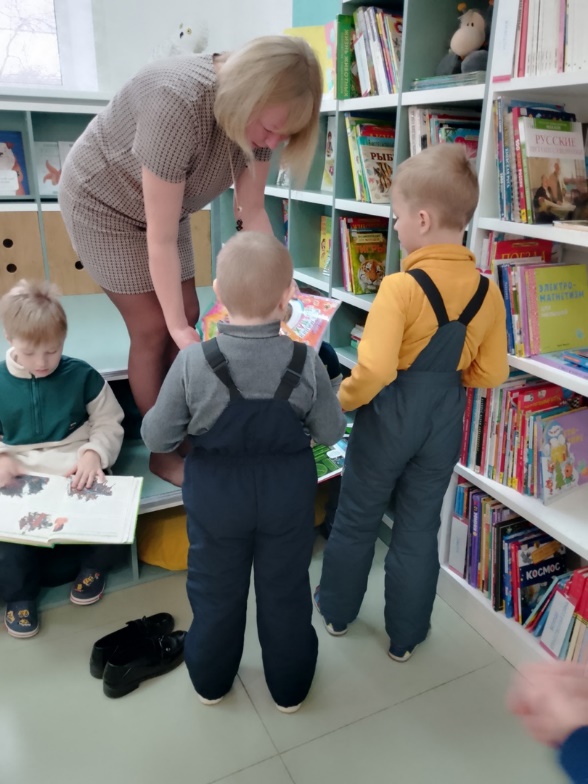 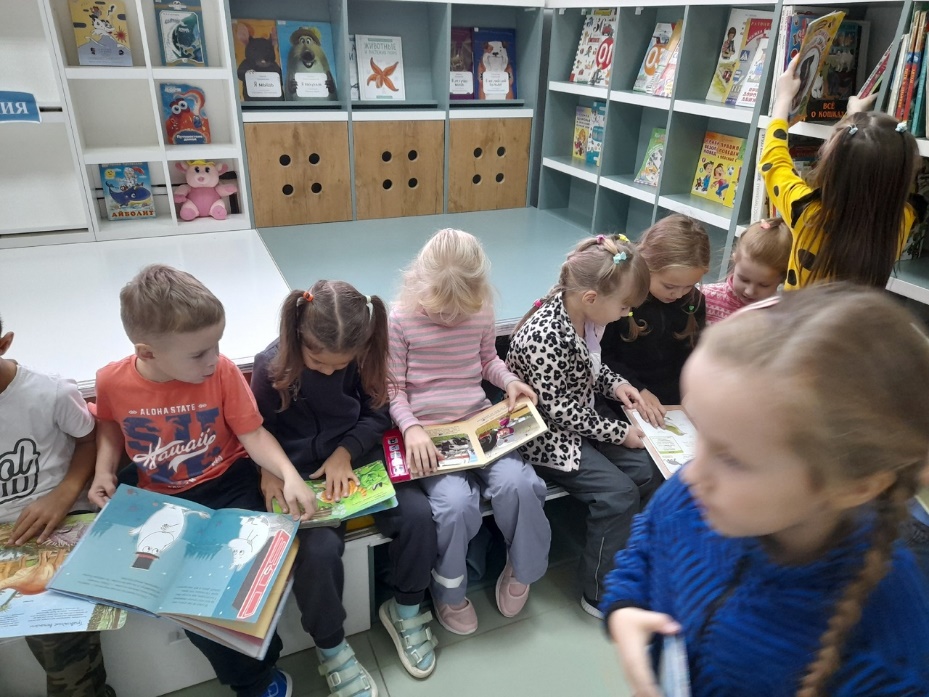 «АНОНС МЕРОПРИЯТИЙ»23 ноября в 17.15 – Фестиваль «Живые картины»С 27.11 – 30.11 будет проходить экологическая акциядля животных приюта «Миска добра» 26 ноября – День матери30 ноября – День Государственного герба3 декабря – Международный день инвалидов9 декабря – День Героев Отечества12 декабря – День конституции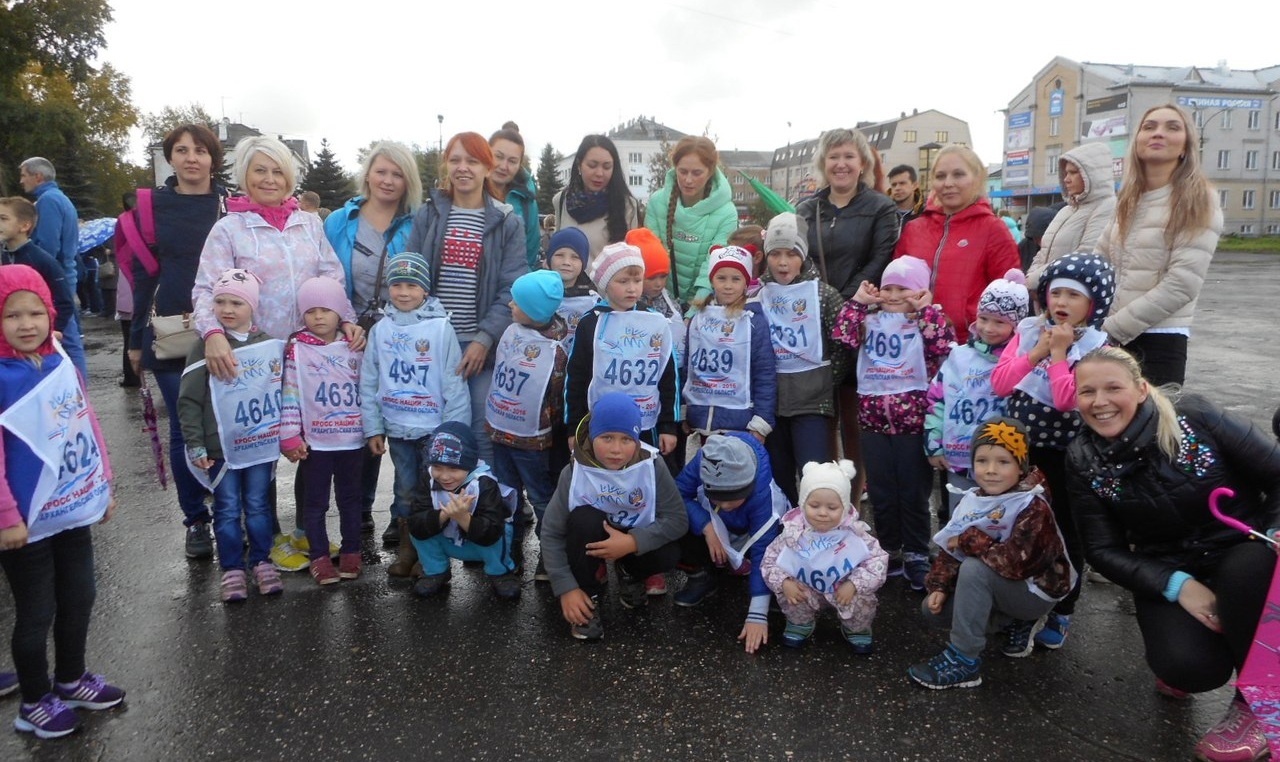 